Познавательно – развлекательная программа «Август Спасами богат».Солнечным летним днём представители «серебряного» возраста  встретились в  уютном зале ЦСОН Кореличского района. Да и повод был хороший августовский, вкусный – три Великих Спаса.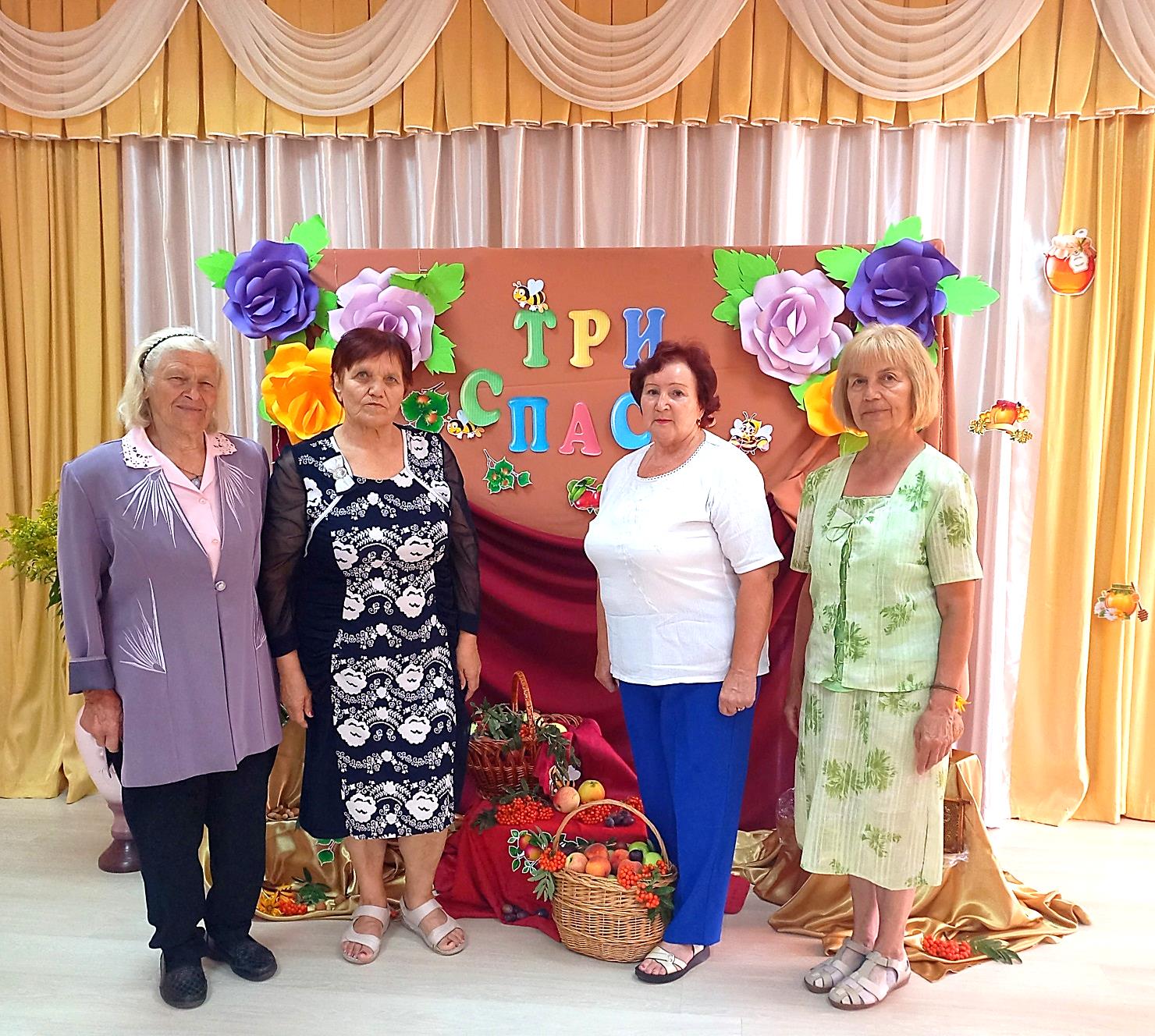 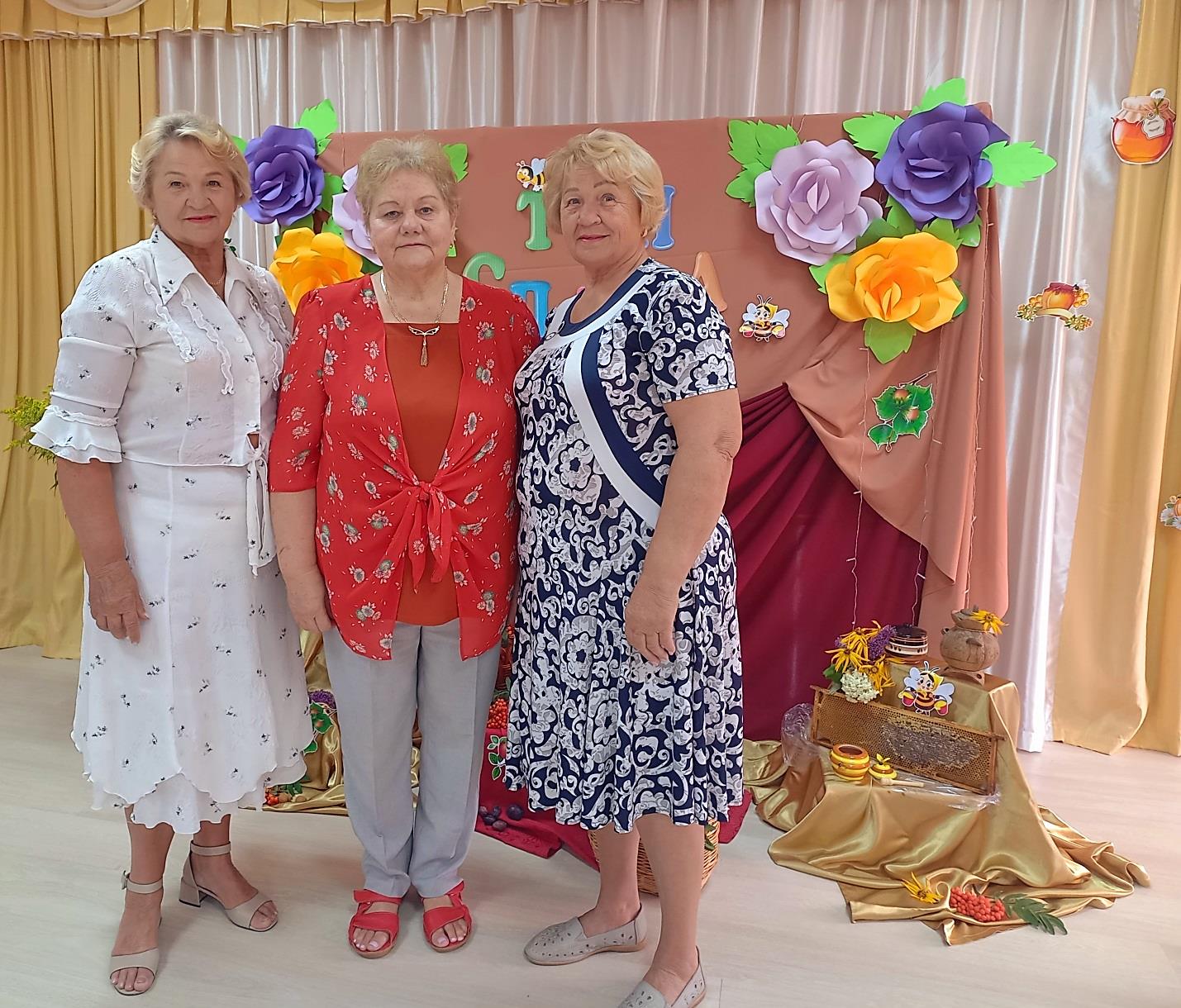 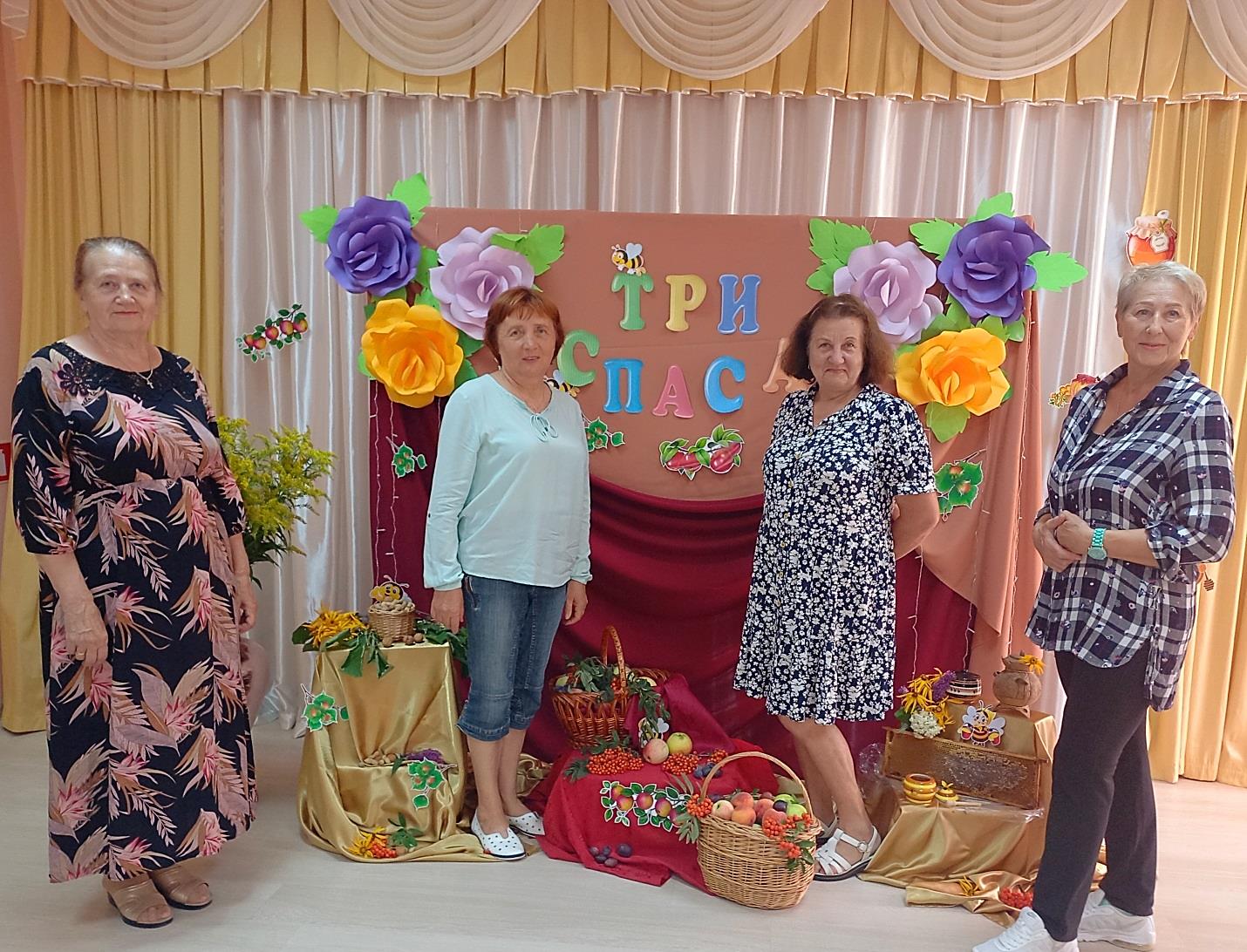 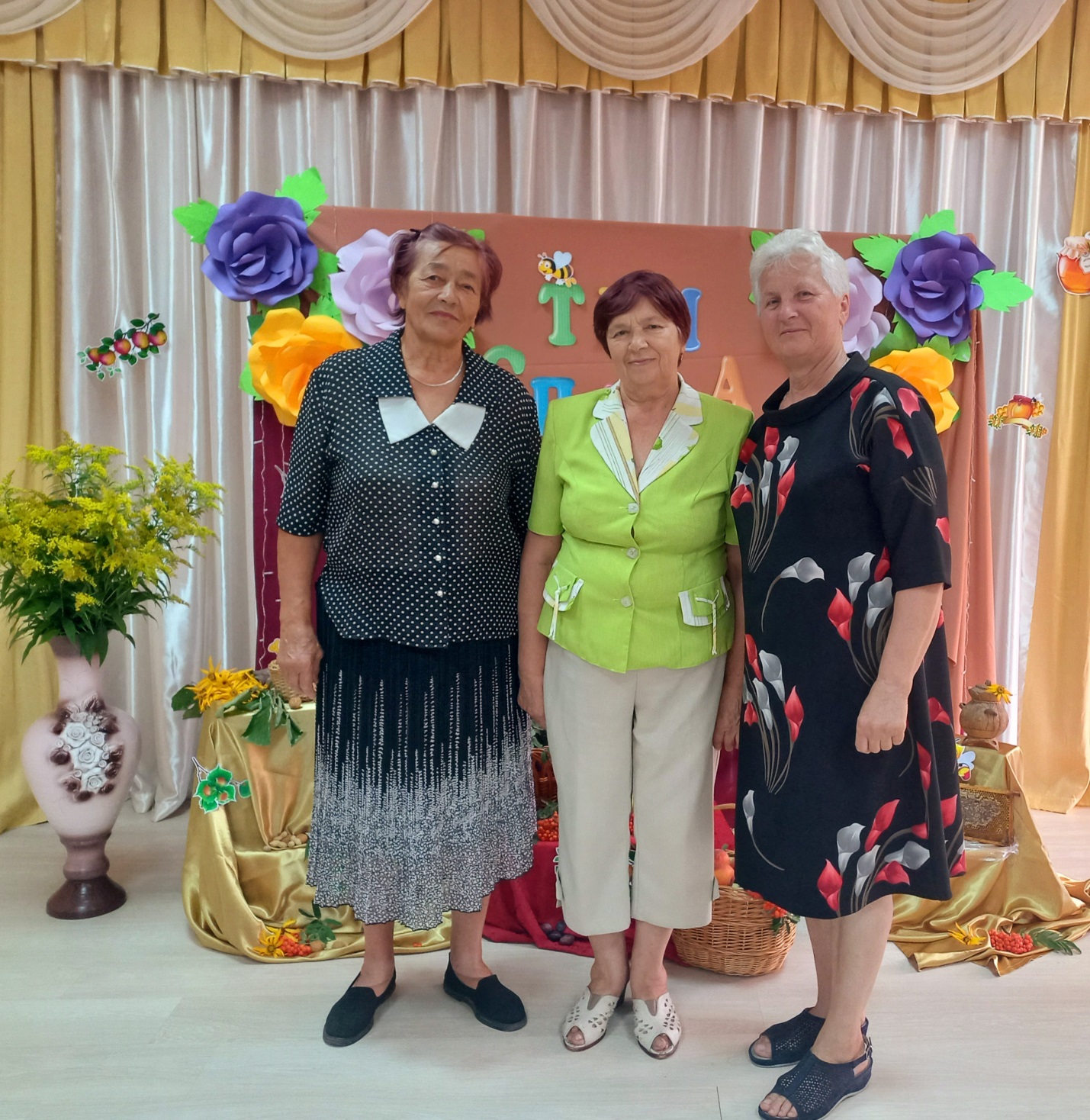 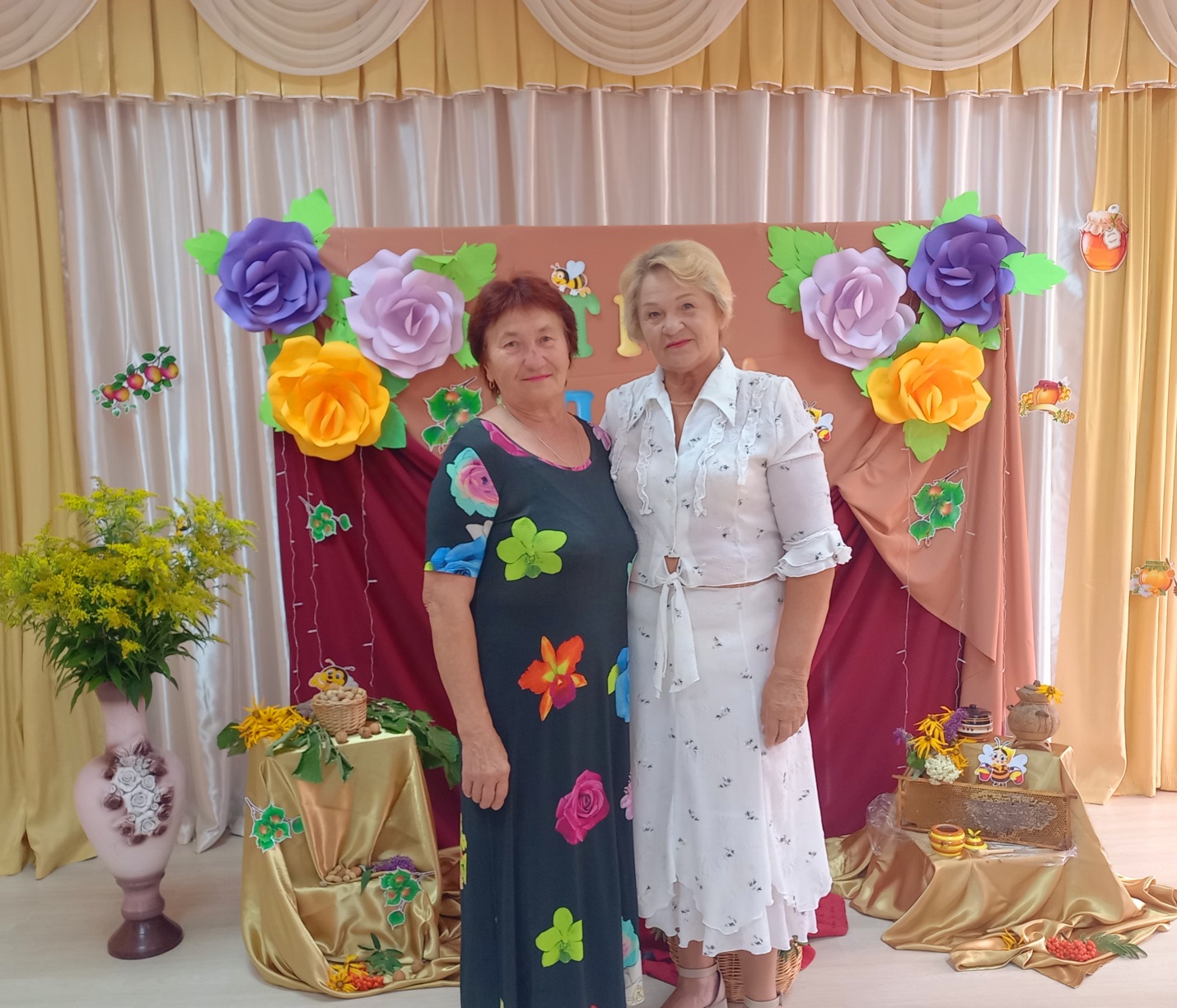 Последний месяц лета радует тремя великими праздниками. В августе череду праздников отрывает Медовый Спас, за ним следует Яблочный и завершает Ореховый Спас. В них заключены вековые народные традиции, которые следует сохранять. Собравшиеся вспомнили историю, многообразие традиций и обычаев трёх Спасов. Гости праздника с удовольствием отвечали на вопросы викторины, вспоминали народные приметы, пословицы и поговорки о мёде и пчёлах, яблоках и орехах. Валеолог Кореличского  районного центра гигиены и эпидемиологии рассказала о полезных свойствах мёда, яблок и орехов.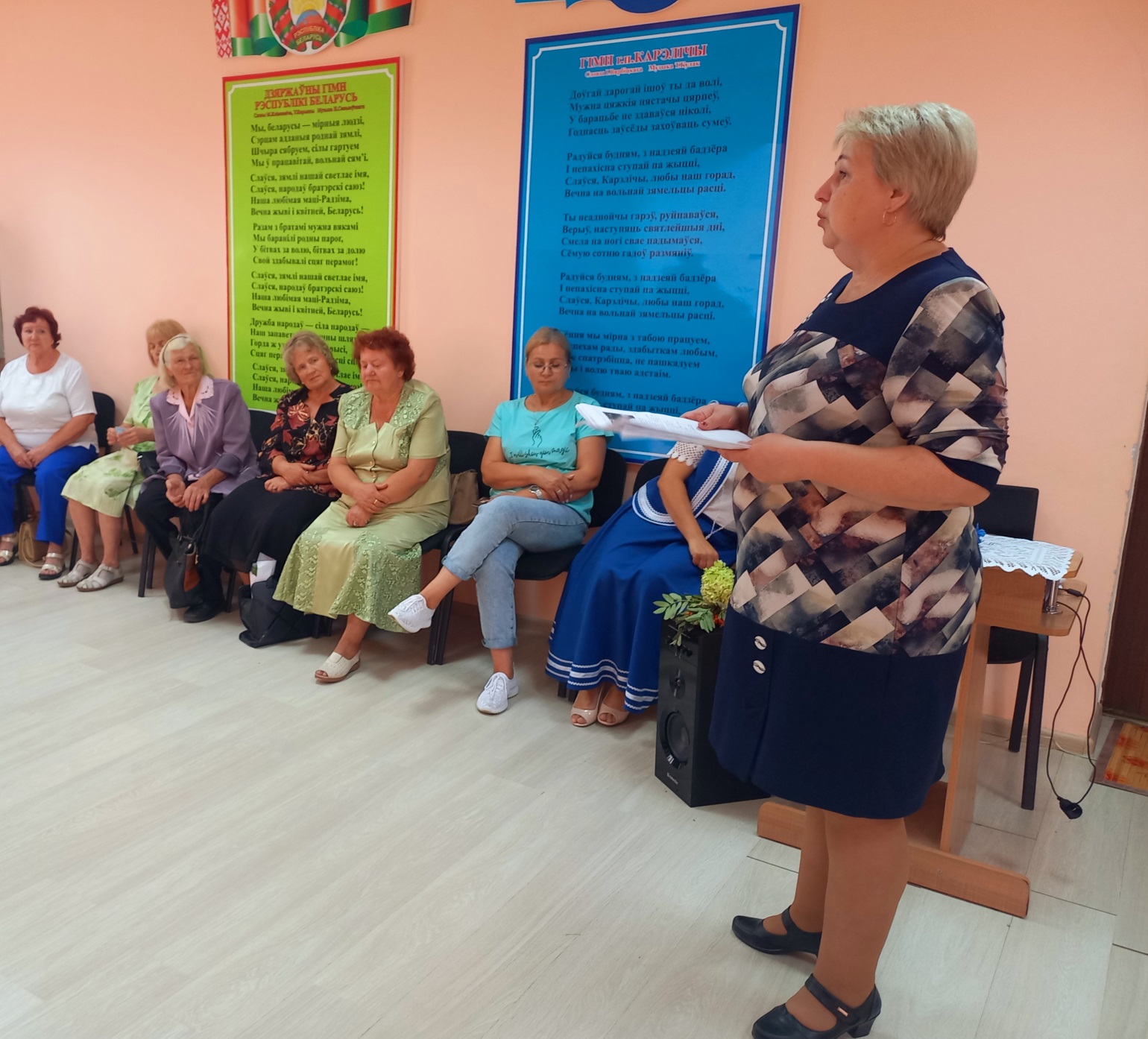 Встреча оказалась познавательной и интересной.  Прошла весело и задорно: отвечали на вопросы викторины, пели песни, танцевали, с азартом участвовали  в играх «Попади в яблочко», «Перебрось яблоко»,  «Пчёлки», «Сосчитай орехи». 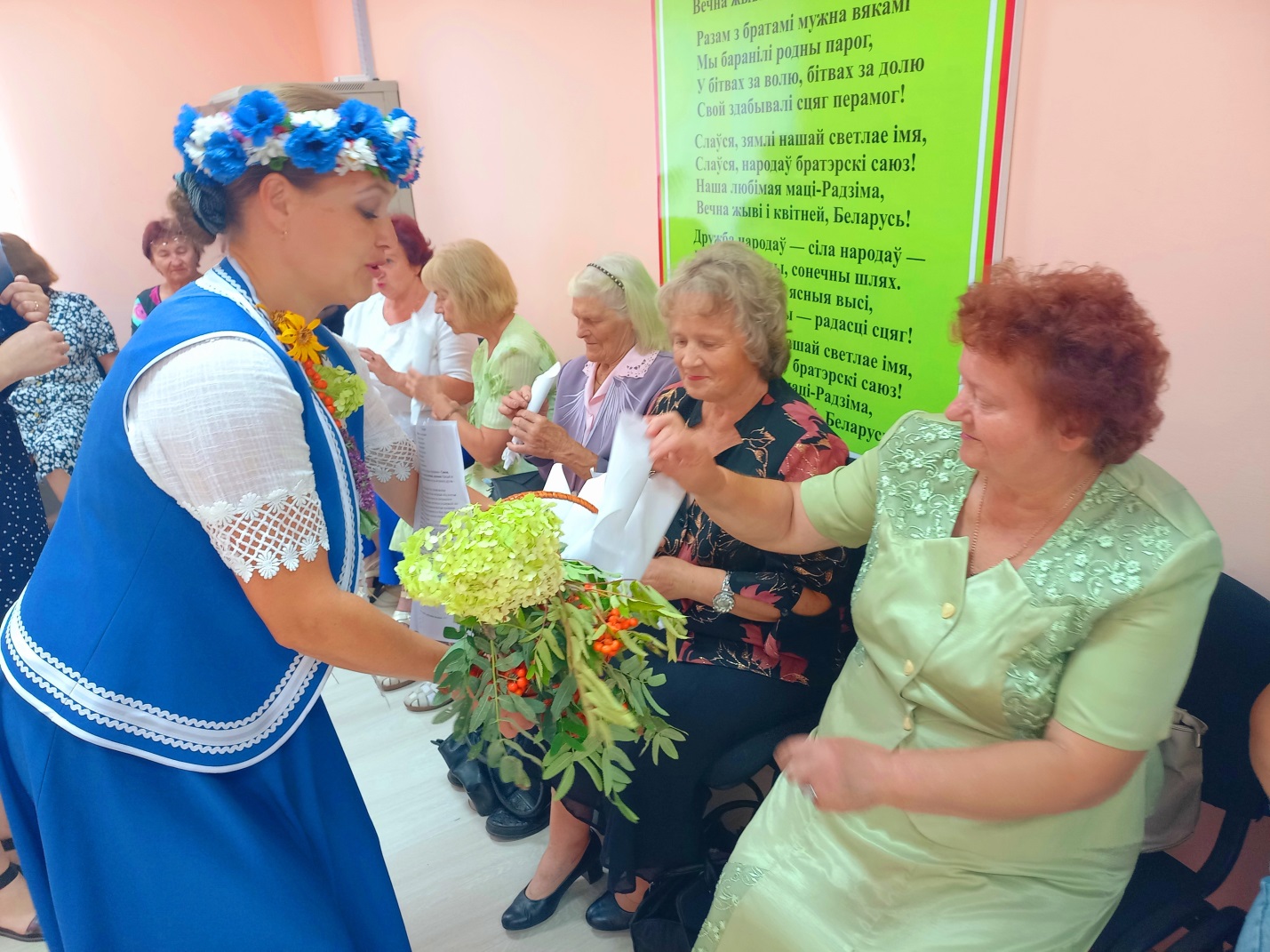 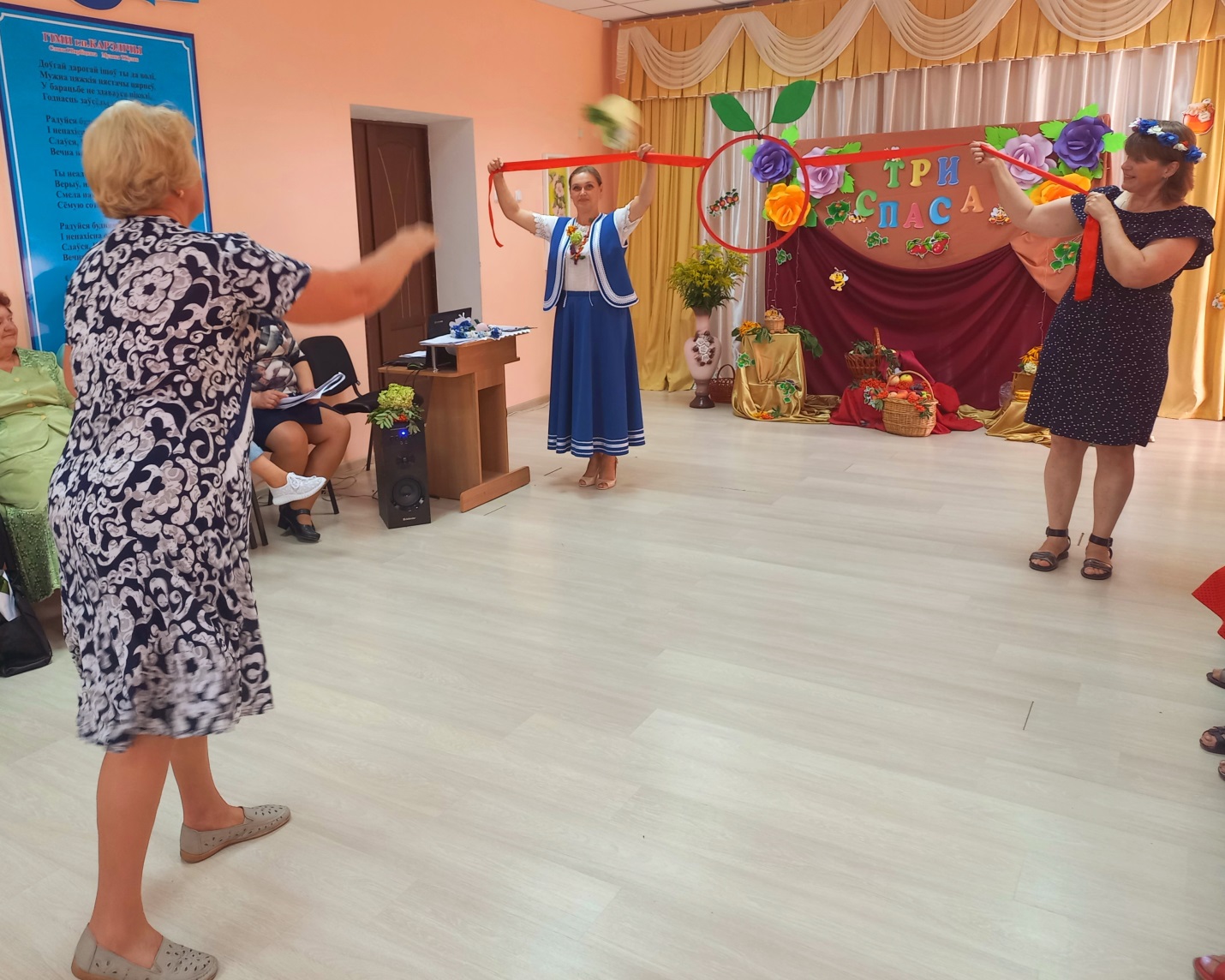 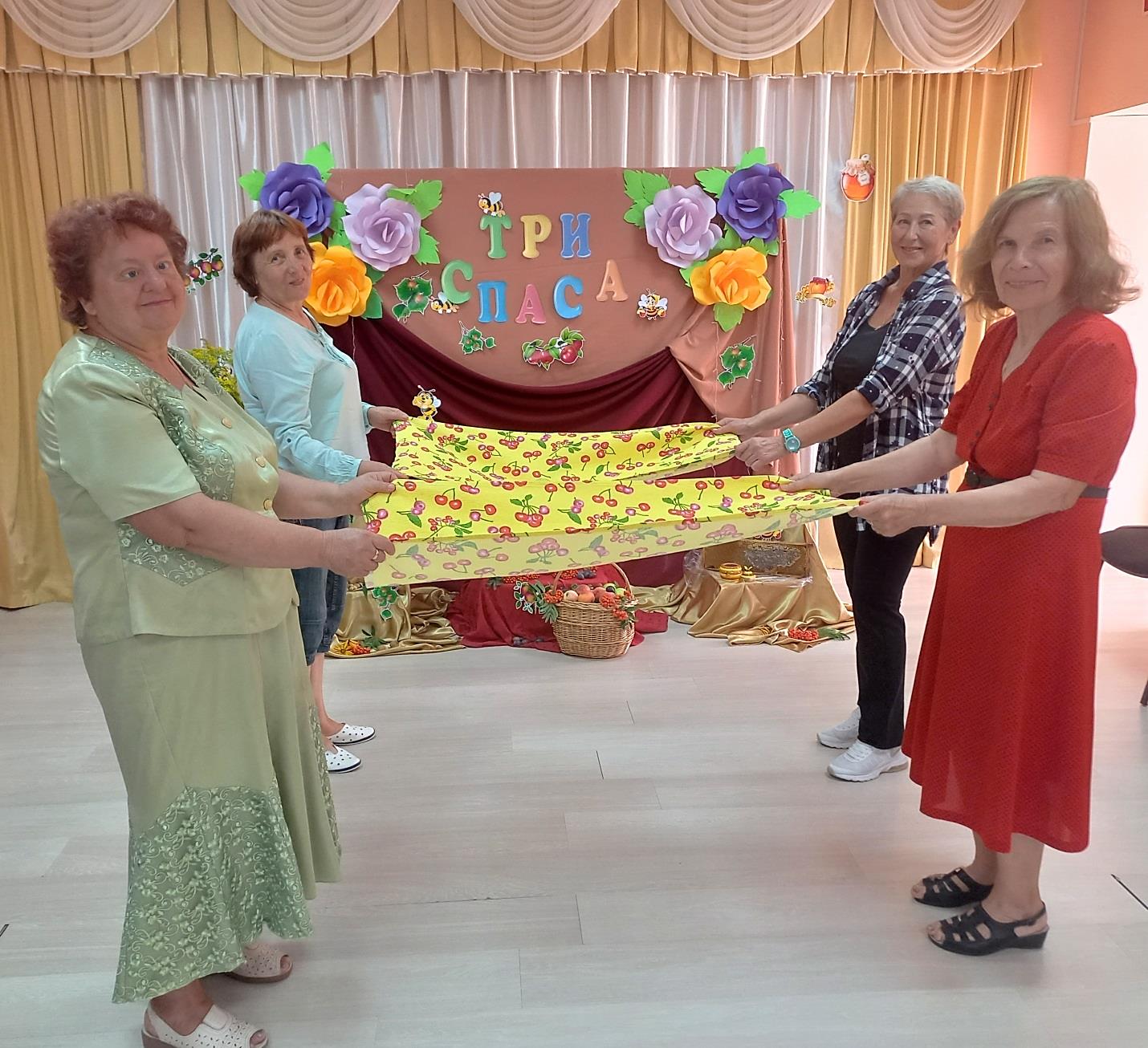 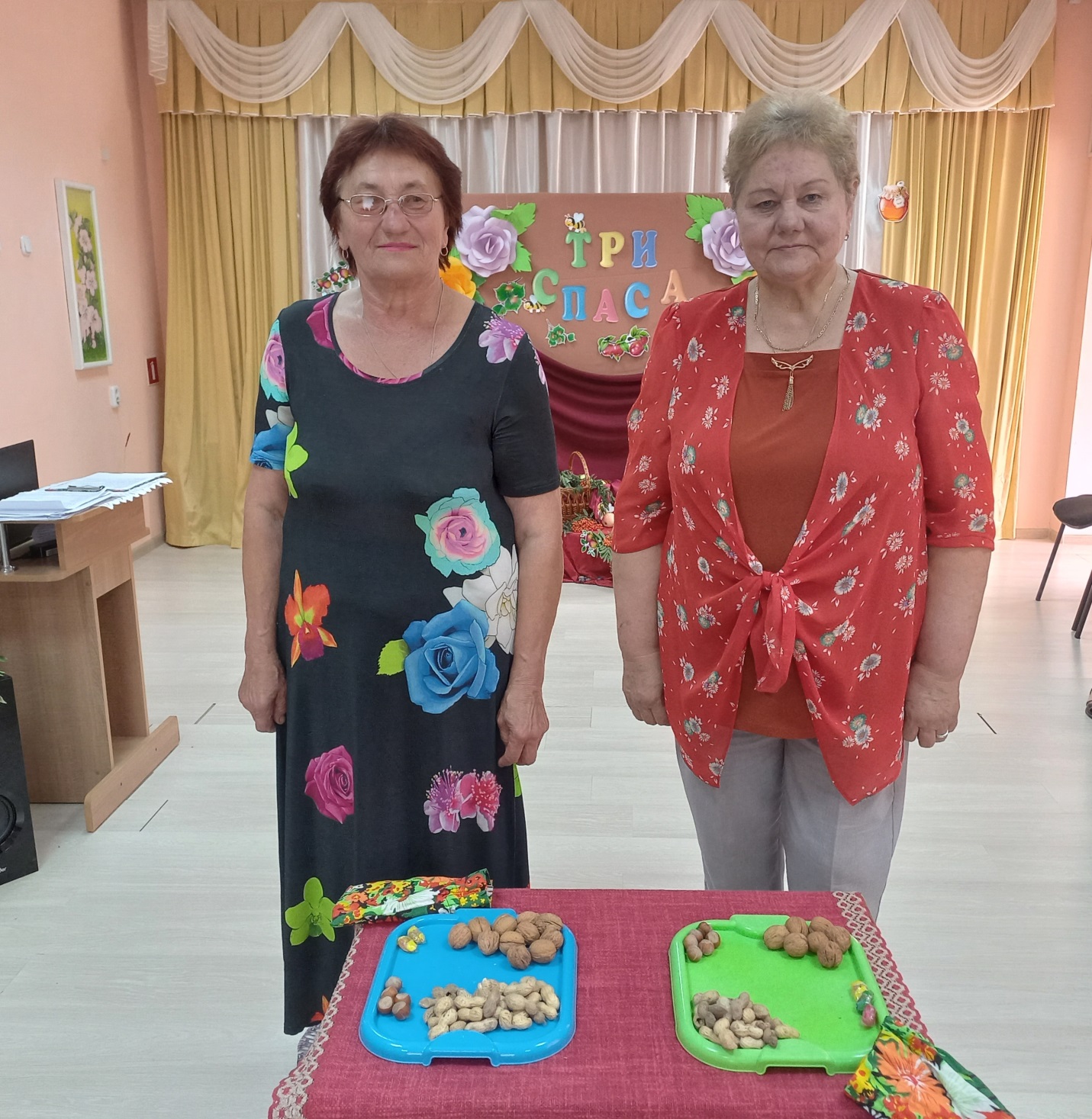 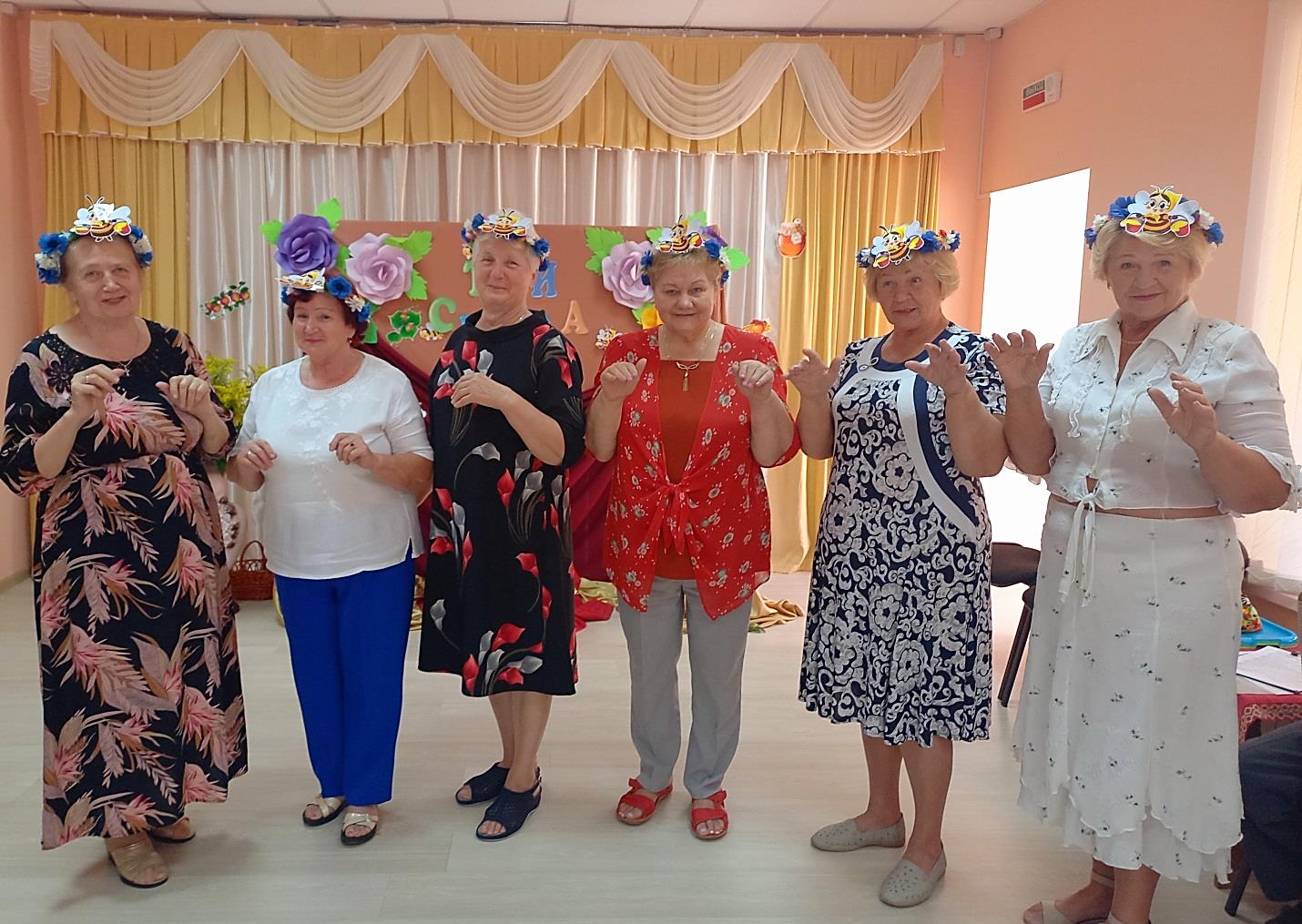 Завершилось мероприятие чаепитием со «спасовыми» продуктами: мёдом, орехами, выпечкой с яблоками.